                                                                   ПРОЄКТ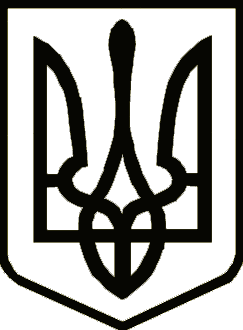 УкраїнаНІЖИНСЬКА РАЙОННА РАДА ЧЕРНІГІВСЬКОЇ ОБЛАСТІРІШЕННЯ(четверта сесія восьмого скликання)26 лютого 2021 рокум.НіжинПро внесення змін до рішення другої (позачергової) сесії районної радивосьмого скликання від 24 грудня 2020 року «Про надання згоди на передачу та передачу у комунальну власність Талалаївської сільської ради закладів освіти та їх майна із спільної власності територіальних громад сіл, селища Ніжинського району» Відповідно до Закону  України «Про передачу об’єктів права державної та комунальної власності», підпункту 14 пункту 51 I Закону України «Про внесення змін до бюджетного кодексу України»,  керуючись статтями 43, 60 Закону України «Про місцеве самоврядування в Україні», районна рада вирішила:1. Внести зміни до рішення другої (позачергової) сесії районної ради восьмого скликання від 24 грудня 2020 року «Про надання згоди на передачу та передачу у комунальну власність Талалаївської сільської ради закладів освіти та їх майна із спільної власності територіальних громад сіл, селища Ніжинського району», а саме викласти пункт 1 у новій редакції та доповнити додатком 1:«1. Передати з 01 січня 2021 року у комунальну власність Талалаївської сільської ради: Безуглівський НВК «ЗНЗ-ДНЗ» І-ІІІ ступенів, Талалаївську ЗОШ І-ІІІ ступенів, Великодорізький НВК «ЗНЗ-ДНЗ» І-ІІ ступенів, Кропивнянський НВК «ЗНЗ-ДНЗ» І-ІІ ступенів, Ніжинську ЗОШ І-ІІ ступенів; з наявною штатною чисельністю, їх майно, основні засоби, кредиторську і дебіторську заборгованість (згідно додатку 1).2. Щодо передачі автобуса «Еталон»  у комунальну власність Талалаївської сільської ради із спільної власності територіальних громад сіл, селища Ніжинського району (згідно додатку 2)3. Щодо передачі комп’ютерної техніки у комунальну власність Талалаївської сільської ради із спільної власності територіальних громад сіл, селища Ніжинського району (згідно додатку 3)4. Контроль за виконанням рішення покласти на постійну комісію районної ради з питань управління та розпорядження об’єктами комунальної власності та постійну комісію з гуманітарної політики, освіти, культури, молодіжної політики, спорту та національного відродження.Голова районної ради 			Анатолій КРАСНОСІЛЬСЬКИЙ	Додаток 1ЗАТВЕРДЖЕНОрішенням четвертої сесіїНіжинської районної радиЧернігівської області восьмого скликаннявід 26 лютого  2021 р.Перелікосновних засобів, кредиторської заборгованості та штатних одиницьпо закладах освіти, які передаються у комунальну власність Талалаївської сільської радиВсього:основні засоби – 12867783,57 грнінші необоротні  матеріальні активи – 1581549,62запаси – 188597,24кредиторська заборгованість – 1359220,30 грнштатні одиниці – 75,7 шт. од.Начальник відділу освітиНіжинської районної державної адміністрації 				                      Н.С.Жигун                                                                                                               Додаток 2ЗАТВЕРДЖЕНОрішенням четвертої сесіїНіжинської районної радиЧернігівської області восьмого скликаннявід 26 лютого  2021 р.Переліктранспортних засобів, по Безуглівському НВК «ЗНЗ-ДНЗ» І-ІІІ ступенів,які передаються у комунальну власність Талалаївської сільської радиВсього:основні засоби – 1397100,00 грн.  Начальник відділу освіти Ніжинської районної  державної адміністрації 				                      Н.С.Жигун                                                                                                        Додаток 3ЗАТВЕРДЖЕНОрішенням четвертої сесіїНіжинської районної радиЧернігівської області восьмого скликаннявід 26 лютого  2021 р.Переліккомп’ютерної техніки, по відділу освіти Ніжинської районної державної адміністрації,які передаються у комунальну власність Талалаївської сільської радиВсього:основні засоби – 11500,00 грн.інші необоротні  матеріальні активи – 5702,60 грн.  Начальник відділу освіти Ніжинської районної  державної адміністрації 				                      Н.С.ЖигунНайменуванняСума (кількість),грн. коп. (шт. од.)Ніжинська ЗОШ І-ІІІ ступенівНіжинська ЗОШ І-ІІІ ступенівОсновні засоби:Рахунок 1011597646,30Рахунок 10131424382,80Рахунок 1014241310,79Рахунок 101650242,00Інші необоротні матеріальні активи:Рахунок 111255421,85Рахунок 1113243659,51Запаси:Рахунок 15144347,46Рахунок 181217828,57Кредиторська заборгованість:КЕКВ 2111156515,32КЕКВ 212036945,54КЕКВ 223018952,00КЕКВ 22731170,85КЕКВ 227433547,43Штатні одиниці:12,75Талалаївська ЗОШ І-ІІІ ступенівТалалаївська ЗОШ І-ІІІ ступенівОсновні засоби:Рахунок 10112431468,78Рахунок 10131575996,00Рахунок 1014408095,79Рахунок 1016151168,00Інші необоротні матеріальні активи:Рахунок 1112122498,49Рахунок 1113251365,44Запаси:Рахунок 18129905,71Кредиторська заборгованість:КЕКВ 2111202066,82КЕКВ 212043793,18КЕКВ 223027047,40КЕКВ 22731674,02КЕКВ 227460938,17Штатні одиниці:17,5Безуглівський НВК «ЗНЗ-ДНЗ» І-ІІІ ступенівБезуглівський НВК «ЗНЗ-ДНЗ» І-ІІІ ступенівОсновні засоби:Рахунок 10111151389,40Рахунок 10131314093,00Рахунок 1014596728,60Рахунок 101652654,00Рахунок 10182520,00Інші необоротні матеріальні активи:Рахунок 111292256,84Рахунок 1113739708,92Запаси:Запаси:Рахунок 15143339,99Рахунок 151539992,00Рахунок 181267530,69Кредиторська заборгованість:КЕКВ 2111214675,00КЕКВ 212052033,06КЕКВ 223026216,00КЕКВ 22732463,18КЕКВ 227467142,94Штатні одиниці:20,55Кропивнянський НВК «ЗНЗ-ДНЗ» І-ІІ ступенівКропивнянський НВК «ЗНЗ-ДНЗ» І-ІІ ступенівОсновні засоби:Рахунок 1011354538,88Рахунок 1013273933,00Рахунок 1014281172,52Рахунок 1016132919,00Інші необоротні матеріальні активи:Рахунок 111230424,02Рахунок 1113241381,56Запаси:Рахунок 18128902,16Кредиторська заборгованість:КЕКВ 2111                                                                    129399,12КЕКВ 2111                                                                    129399,12КЕКВ 212029808,90КЕКВ 223011358,00КЕКВ 22731248,55КЕКВ 227438643,47Штатні одиниці: 12,7Великодоріжський  НВК «ЗНЗ-ДНЗ» І-ІІ ступенівВеликодоріжський  НВК «ЗНЗ-ДНЗ» І-ІІ ступенівОсновні засоби:Рахунок 1011461447,34Рахунок 1013857525,00Рахунок 1014134454,00Рахунок 101613968,00Рахунок 101819116,00Інші необоротні матеріальні активи:Рахунок 111240413,17Рахунок 1113105434,19Запаси:Рахунок 181236750,66Кредиторська заборгованість:КЕКВ 2111121574,92КЕКВ 212026972,44КЕКВ 22308483,97КЕКВ 2273958,18КЕКВ 227445591,80Штатні одиниці:12,2№п/пНайменуванняІнвентарний номерКількістьРік випускуБалансова вартістьЗнос1Автобус «Еталон»101510001    120161397100,00605410,00Всього:      11397100,00605410,00№п/пНайменуванняІнвентарний номерРік випускуКількістьБалансова вартістьЗнос1Принтер «Еpson»  L 2231113069815702,602851,302Ноутбук «Леново»1014800392016111500,003066,67Всього:217202,605917,97